Patient Online: registration form Access to GP online services*Available at this GP Practice from 1st April 2016. Existing patients will be able to see their medical record items entered on/after 01/04/2016.  New patients from date of registration onwards.  I wish to access my medical record online and understand and agree with each statement (please tick)For practice use only:Full Name:Date of Birth:  Title:  Mr  Mrs  Miss  MsOther (please state): Title:  Mr  Mrs  Miss  MsOther (please state): Please state your birth gender? Male    Female Is your gender identity the same as the sex you were assigned at birth? Yes    No    Prefer not to sayMarital status: Single        Married Divorced                                 Widowed Separated  Co-Habiting NEXT OF KINNEXT OF KINNEXT OF KINName:Relationship to you:Contact Details:Do you have a Carer?  Yes       No – If yes, please give carer’s detailsDo you have a Carer?  Yes       No – If yes, please give carer’s detailsDo you have a Carer?  Yes       No – If yes, please give carer’s detailsName:Contact Details:Contact Details:CONTACT DETAILSCONTACT DETAILSCONTACT DETAILSEmail: Wherever possible we prefer to send out information via email, this will include your new patient registration information and your Patient Access PIN document, should you choose to sign up to the service.Are you happy to receive emails from us? Yes                          NoMobile: We offer an appointment reminder SMS messaging system. This will also include general health information and Practice information such as changes to opening times, simple health status questions and recalling patients for chronic disease management.Are you happy to receive SMS messages from us? Yes                          NoMobile: We offer an appointment reminder SMS messaging system. This will also include general health information and Practice information such as changes to opening times, simple health status questions and recalling patients for chronic disease management.Are you happy to receive SMS messages from us? Yes                          NoPlease state your preferred method of contact: Email           SMS (text)           Mobile Tele.          Home Tele (please state)……………………………….Please state your preferred method of contact: Email           SMS (text)           Mobile Tele.          Home Tele (please state)……………………………….Please state your preferred method of contact: Email           SMS (text)           Mobile Tele.          Home Tele (please state)……………………………….ONLINE SERVICESPatient Access and NHS appWe offer online services to all patients, this can be accessed via Patient Access or the NHS app. This allows you to;Order repeat prescriptions Change your contact details View your full medical record (from date of registration onwards)If you wish to subscribe to this service, please complete the Online Registration form on page 6.Ask First We work closely with Ask First enabling patients to perform the following tasks;Check your symptomsBook appointmentsMake general enquiries / administrative requests Find local servicesYou can download the app in your app store (iOS) or Google Play (Android) by searching ‘Ask First’PREVIOUS DETAILSPREVIOUS DETAILSPREVIOUS DETAILSSo we can ensure that we have your full medical record, please provide us with any previous names you may have held, your last three addresses in the UK and your last three addresses (if applicable). It is vital that we have your full medical record, this is important so we can maintain screening programmes, provide you with the best care and keep your medical records complete. Primary Care Service England (PCSE) will pause your registration with the practice if they find a possible match to your demographics on the NHS Spine, therefore providing us with this information now can prevent this from happening. So we can ensure that we have your full medical record, please provide us with any previous names you may have held, your last three addresses in the UK and your last three addresses (if applicable). It is vital that we have your full medical record, this is important so we can maintain screening programmes, provide you with the best care and keep your medical records complete. Primary Care Service England (PCSE) will pause your registration with the practice if they find a possible match to your demographics on the NHS Spine, therefore providing us with this information now can prevent this from happening. So we can ensure that we have your full medical record, please provide us with any previous names you may have held, your last three addresses in the UK and your last three addresses (if applicable). It is vital that we have your full medical record, this is important so we can maintain screening programmes, provide you with the best care and keep your medical records complete. Primary Care Service England (PCSE) will pause your registration with the practice if they find a possible match to your demographics on the NHS Spine, therefore providing us with this information now can prevent this from happening. PREVIOUS NAME(S):PREVIOUS NAME(S):PREVIOUS NAME(S):PREVIOUS ADDRESS(ES):PREVIOUS ADDRESS(ES):PREVIOUS ADDRESS(ES):PREVIOUS GP PRACTICE(S):PREVIOUS GP PRACTICE(S):PREVIOUS GP PRACTICE(S):Have you ever served in the UK armed forces or were registered with a Ministry of Defence GP in the UK or Overseas? Yes    No    Prefer not to say If yes, please state which: (if you were given a FMED133A or FMED31 form when you left the UK armed forces, you should give this to your GP surgery)Have you ever served in the UK armed forces or were registered with a Ministry of Defence GP in the UK or Overseas? Yes    No    Prefer not to say If yes, please state which: (if you were given a FMED133A or FMED31 form when you left the UK armed forces, you should give this to your GP surgery)Have you ever served in the UK armed forces or were registered with a Ministry of Defence GP in the UK or Overseas? Yes    No    Prefer not to say If yes, please state which: (if you were given a FMED133A or FMED31 form when you left the UK armed forces, you should give this to your GP surgery)PUBLIC HEALTH STATISTICS PUBLIC HEALTH STATISTICS PUBLIC HEALTH STATISTICS PUBLIC HEALTH STATISTICS PUBLIC HEALTH STATISTICS PUBLIC HEALTH STATISTICS PUBLIC HEALTH STATISTICS PUBLIC HEALTH STATISTICS PUBLIC HEALTH STATISTICS PUBLIC HEALTH STATISTICS PUBLIC HEALTH STATISTICS PUBLIC HEALTH STATISTICS PUBLIC HEALTH STATISTICS Your ReligionYour ReligionYour ReligionYour ReligionYour ReligionYour ReligionYour ReligionYour ReligionYour ReligionYour ReligionYour ReligionYour ReligionYour Religion Buddhist  Hindu Muslim Buddhist  Hindu Muslim Catholic  Jehovah’s Witness No religion Catholic  Jehovah’s Witness No religion Catholic  Jehovah’s Witness No religion Catholic  Jehovah’s Witness No religion Catholic  Jehovah’s Witness No religion Catholic  Jehovah’s Witness No religion Christian  Jewish  Other: Christian  Jewish  Other: Christian  Jewish  Other: Christian  Jewish  Other: Christian  Jewish  Other:Your Ethnic OriginYour Ethnic OriginYour Ethnic OriginYour Ethnic OriginYour Ethnic OriginYour Ethnic OriginYour Ethnic OriginYour Ethnic OriginYour Ethnic OriginYour Ethnic OriginYour Ethnic OriginYour Ethnic OriginYour Ethnic Origin White British Black African / British  Arabic  Other Mixed Background White Irish Other Black Background Bangladeshi / British Other, please state:  White Irish Other Black Background Bangladeshi / British Other, please state:  White Irish Other Black Background Bangladeshi / British Other, please state:  White Other Indian / British Indian Chinese  White Other Indian / British Indian Chinese  White Other Indian / British Indian Chinese  White Other Indian / British Indian Chinese  White Other Indian / British Indian Chinese  White Other Indian / British Indian Chinese  Black Caribbean / British Pakistani / British Other Asian Background Ethnic Category Refused Black Caribbean / British Pakistani / British Other Asian Background Ethnic Category Refused Black Caribbean / British Pakistani / British Other Asian Background Ethnic Category RefusedWhat is your main spoken language? Please state below; What is your main spoken language? Please state below; What is your main spoken language? Please state below; What is your main spoken language? Please state below; Do you use an Interpreting app on your phone? Yes      NoDo you require an Interpreter present at appointments? Yes       NoDo you use an Interpreting app on your phone? Yes      NoDo you require an Interpreter present at appointments? Yes       NoDo you use an Interpreting app on your phone? Yes      NoDo you require an Interpreter present at appointments? Yes       NoDo you use an Interpreting app on your phone? Yes      NoDo you require an Interpreter present at appointments? Yes       NoDo you use an Interpreting app on your phone? Yes      NoDo you require an Interpreter present at appointments? Yes       NoDo you use an Interpreting app on your phone? Yes      NoDo you require an Interpreter present at appointments? Yes       NoDo you use an Interpreting app on your phone? Yes      NoDo you require an Interpreter present at appointments? Yes       NoDo you use an Interpreting app on your phone? Yes      NoDo you require an Interpreter present at appointments? Yes       NoDo you use an Interpreting app on your phone? Yes      NoDo you require an Interpreter present at appointments? Yes       NoDo you speak English?    Yes      NoDo you speak English?    Yes      NoDo you speak English?    Yes      NoDo you speak English?    Yes      NoDo you use an Interpreting app on your phone? Yes      NoDo you require an Interpreter present at appointments? Yes       NoDo you use an Interpreting app on your phone? Yes      NoDo you require an Interpreter present at appointments? Yes       NoDo you use an Interpreting app on your phone? Yes      NoDo you require an Interpreter present at appointments? Yes       NoDo you use an Interpreting app on your phone? Yes      NoDo you require an Interpreter present at appointments? Yes       NoDo you use an Interpreting app on your phone? Yes      NoDo you require an Interpreter present at appointments? Yes       NoDo you use an Interpreting app on your phone? Yes      NoDo you require an Interpreter present at appointments? Yes       NoDo you use an Interpreting app on your phone? Yes      NoDo you require an Interpreter present at appointments? Yes       NoDo you use an Interpreting app on your phone? Yes      NoDo you require an Interpreter present at appointments? Yes       NoDo you use an Interpreting app on your phone? Yes      NoDo you require an Interpreter present at appointments? Yes       NoYour Occupation: Your Occupation: Your Occupation: Your Occupation: Your Occupation: Your Occupation: Your Occupation: Your Occupation: Your Occupation: Your Occupation: Your Occupation: Your Occupation: Your Occupation: HEALTH INFORMATIONHEALTH INFORMATIONHEALTH INFORMATIONHEALTH INFORMATIONHEALTH INFORMATIONHEALTH INFORMATIONHEALTH INFORMATIONHEALTH INFORMATIONHEALTH INFORMATIONHEALTH INFORMATIONHEALTH INFORMATIONHEALTH INFORMATIONHEALTH INFORMATIONWeight:Height: Height: Height: Height: Height: How much exercise do you do?How much exercise do you do?How much exercise do you do?How much exercise do you do?How much exercise do you do?How much exercise do you do?How much exercise do you do?Weight:Height: Height: Height: Height: Height:  None None None None Light  Light  Light Weight:Height: Height: Height: Height: Height:  Moderate Moderate Moderate Moderate Vigorous  Vigorous  Vigorous Do you smoke? Non Smoker Vape with Nicotine Ex-Cigarette Smoker Vape without Nicotine Ex-Cigarette Smoker Vape without Nicotine Ex-Cigarette Smoker Vape without Nicotine Ex-Cigarette Smoker Vape without Nicotine Ex-Cigarette Smoker Vape without Nicotine Current Cigarette Smoker, If so, how many a day?……………………… Current Cigarette Smoker, If so, how many a day?……………………… Current Cigarette Smoker, If so, how many a day?……………………… Current Cigarette Smoker, If so, how many a day?……………………… Current Cigarette Smoker, If so, how many a day?……………………… Current Cigarette Smoker, If so, how many a day?……………………… Current Cigarette Smoker, If so, how many a day?………………………If you are a smoker and want to STOP please tick here If you are a smoker and want to STOP please tick here If you are a smoker and want to STOP please tick here If you are a smoker and want to STOP please tick here If you are a smoker and want to STOP please tick here If you are a smoker and want to STOP please tick here If you are a smoker and want to STOP please tick here If you are a smoker and want to STOP please tick here If you are a smoker and want to STOP please tick here If you are a smoker and want to STOP please tick here If you are a smoker and want to STOP please tick here If you are a smoker and want to STOP please tick here If you are a smoker and want to STOP please tick here FAST (Alcohol Screening Test)FAST (Alcohol Screening Test)FAST (Alcohol Screening Test)FAST (Alcohol Screening Test)FAST (Alcohol Screening Test)FAST (Alcohol Screening Test)FAST (Alcohol Screening Test)FAST (Alcohol Screening Test)FAST (Alcohol Screening Test)FAST (Alcohol Screening Test)FAST (Alcohol Screening Test)FAST (Alcohol Screening Test)FAST (Alcohol Screening Test)QuestionsQuestionsQuestionsScoring systemScoring systemScoring systemScoring systemScoring systemScoring systemScoring systemScoring systemScoring systemYour scoreQuestionsQuestionsQuestions001122334Your scoreHow often have you had 6 or more units if female, or 8 or more units if male, on a single occasion in the last year?How often have you had 6 or more units if female, or 8 or more units if male, on a single occasion in the last year?How often have you had 6 or more units if female, or 8 or more units if male, on a single occasion in the last year?NeverNeverLess thanmonthlyLess thanmonthlyMonthlyMonthlyWeeklyWeeklyDaily or almost dailyOnly answer the following questions if the answer above is Monthly (2) or Less than monthly (1).Stop here if the answer is Never (0), Weekly (3) or Daily (4).Only answer the following questions if the answer above is Monthly (2) or Less than monthly (1).Stop here if the answer is Never (0), Weekly (3) or Daily (4).Only answer the following questions if the answer above is Monthly (2) or Less than monthly (1).Stop here if the answer is Never (0), Weekly (3) or Daily (4).Only answer the following questions if the answer above is Monthly (2) or Less than monthly (1).Stop here if the answer is Never (0), Weekly (3) or Daily (4).Only answer the following questions if the answer above is Monthly (2) or Less than monthly (1).Stop here if the answer is Never (0), Weekly (3) or Daily (4).Only answer the following questions if the answer above is Monthly (2) or Less than monthly (1).Stop here if the answer is Never (0), Weekly (3) or Daily (4).Only answer the following questions if the answer above is Monthly (2) or Less than monthly (1).Stop here if the answer is Never (0), Weekly (3) or Daily (4).Only answer the following questions if the answer above is Monthly (2) or Less than monthly (1).Stop here if the answer is Never (0), Weekly (3) or Daily (4).Only answer the following questions if the answer above is Monthly (2) or Less than monthly (1).Stop here if the answer is Never (0), Weekly (3) or Daily (4).Only answer the following questions if the answer above is Monthly (2) or Less than monthly (1).Stop here if the answer is Never (0), Weekly (3) or Daily (4).Only answer the following questions if the answer above is Monthly (2) or Less than monthly (1).Stop here if the answer is Never (0), Weekly (3) or Daily (4).Only answer the following questions if the answer above is Monthly (2) or Less than monthly (1).Stop here if the answer is Never (0), Weekly (3) or Daily (4).Only answer the following questions if the answer above is Monthly (2) or Less than monthly (1).Stop here if the answer is Never (0), Weekly (3) or Daily (4).How often during the last year have you failed to do what was normally expected from you because of your drinking?How often during the last year have you failed to do what was normally expected from you because of your drinking?How often during the last year have you failed to do what was normally expected from you because of your drinking?NeverNeverLess thanmonthlyLess thanmonthlyMonthlyMonthlyWeeklyWeeklyDaily or almost dailyHow often during the last year have you been unable to remember what happened the night before because you had been drinking?How often during the last year have you been unable to remember what happened the night before because you had been drinking?How often during the last year have you been unable to remember what happened the night before because you had been drinking?NeverNeverLess thanmonthlyLess thanmonthlyMonthlyMonthlyWeeklyWeeklyDaily or almost dailyHas a relative or friend, doctor or other health worker been concerned about your drinking or suggested that you cut down?Has a relative or friend, doctor or other health worker been concerned about your drinking or suggested that you cut down?Has a relative or friend, doctor or other health worker been concerned about your drinking or suggested that you cut down?NoNoYes, but not in the last yearYes, but not in the last yearYes, during the last yearScoring:A score of 0 on the first question indicates FAST negative.A total of 1 – 2 on the first question then continue with the next three questionsA total of 3 – 4 on the first question stop screening at first question, this is a positive screen, move to AUDIT below.An overall total score of 3 or above is FAST positive. Move onto AUDIT below.Scoring:A score of 0 on the first question indicates FAST negative.A total of 1 – 2 on the first question then continue with the next three questionsA total of 3 – 4 on the first question stop screening at first question, this is a positive screen, move to AUDIT below.An overall total score of 3 or above is FAST positive. Move onto AUDIT below.Scoring:A score of 0 on the first question indicates FAST negative.A total of 1 – 2 on the first question then continue with the next three questionsA total of 3 – 4 on the first question stop screening at first question, this is a positive screen, move to AUDIT below.An overall total score of 3 or above is FAST positive. Move onto AUDIT below.Scoring:A score of 0 on the first question indicates FAST negative.A total of 1 – 2 on the first question then continue with the next three questionsA total of 3 – 4 on the first question stop screening at first question, this is a positive screen, move to AUDIT below.An overall total score of 3 or above is FAST positive. Move onto AUDIT below.Scoring:A score of 0 on the first question indicates FAST negative.A total of 1 – 2 on the first question then continue with the next three questionsA total of 3 – 4 on the first question stop screening at first question, this is a positive screen, move to AUDIT below.An overall total score of 3 or above is FAST positive. Move onto AUDIT below.Scoring:A score of 0 on the first question indicates FAST negative.A total of 1 – 2 on the first question then continue with the next three questionsA total of 3 – 4 on the first question stop screening at first question, this is a positive screen, move to AUDIT below.An overall total score of 3 or above is FAST positive. Move onto AUDIT below.Scoring:A score of 0 on the first question indicates FAST negative.A total of 1 – 2 on the first question then continue with the next three questionsA total of 3 – 4 on the first question stop screening at first question, this is a positive screen, move to AUDIT below.An overall total score of 3 or above is FAST positive. Move onto AUDIT below.Scoring:A score of 0 on the first question indicates FAST negative.A total of 1 – 2 on the first question then continue with the next three questionsA total of 3 – 4 on the first question stop screening at first question, this is a positive screen, move to AUDIT below.An overall total score of 3 or above is FAST positive. Move onto AUDIT below.Scoring:A score of 0 on the first question indicates FAST negative.A total of 1 – 2 on the first question then continue with the next three questionsA total of 3 – 4 on the first question stop screening at first question, this is a positive screen, move to AUDIT below.An overall total score of 3 or above is FAST positive. Move onto AUDIT below.Scoring:A score of 0 on the first question indicates FAST negative.A total of 1 – 2 on the first question then continue with the next three questionsA total of 3 – 4 on the first question stop screening at first question, this is a positive screen, move to AUDIT below.An overall total score of 3 or above is FAST positive. Move onto AUDIT below.Scoring:A score of 0 on the first question indicates FAST negative.A total of 1 – 2 on the first question then continue with the next three questionsA total of 3 – 4 on the first question stop screening at first question, this is a positive screen, move to AUDIT below.An overall total score of 3 or above is FAST positive. Move onto AUDIT below.Scoring:A score of 0 on the first question indicates FAST negative.A total of 1 – 2 on the first question then continue with the next three questionsA total of 3 – 4 on the first question stop screening at first question, this is a positive screen, move to AUDIT below.An overall total score of 3 or above is FAST positive. Move onto AUDIT below.TOTALAUDITAUDITAUDITAUDITAUDITAUDITAUDITAUDITAUDITAUDITAUDITAUDITAUDITQuestionsQuestionsQuestionsScoring systemScoring systemScoring systemScoring systemScoring systemScoring systemScoring systemScoring systemScoring systemYour scoreQuestionsQuestionsQuestions001122334Your scoreHow often do you have a drink containing alcohol?How often do you have a drink containing alcohol?How often do you have a drink containing alcohol?NeverNeverLess thanmonthlyLess thanmonthly2 -4 times per week2 -4 times per week2-3 times per week2-3 times per week4+  times per weekHow many units of alcohol do you drink on a typical day when you are drinking?How many units of alcohol do you drink on a typical day when you are drinking?How many units of alcohol do you drink on a typical day when you are drinking?1-21-23-43-45-65-67-87-810+How often during the last year have you found that you were not able to stop drinking once you started? How often during the last year have you found that you were not able to stop drinking once you started? How often during the last year have you found that you were not able to stop drinking once you started? NeverNeverLess than monthlyLess than monthlyMonthlyMonthlyWeeklyWeeklyDaily or almost dailyHow often during the last year have you needed an alcoholic drink in the morning to get yourself going after a heavy drinking session?How often during the last year have you needed an alcoholic drink in the morning to get yourself going after a heavy drinking session?How often during the last year have you needed an alcoholic drink in the morning to get yourself going after a heavy drinking session?NeverNeverLess than monthlyLess than monthlyMonthlyMonthlyWeeklyWeeklyDaily or almost dailyHow often during the last year have you had a feeling of guilt or remorse after drinking?How often during the last year have you had a feeling of guilt or remorse after drinking?How often during the last year have you had a feeling of guilt or remorse after drinking?NeverNeverLess than monthlyLess than monthlyMonthlyMonthlyWeeklyWeeklyDaily or almost dailyHave you or somebody else been injured as a result of your drinking?Have you or somebody else been injured as a result of your drinking?Have you or somebody else been injured as a result of your drinking?NoNoYes, but not in the last yearYes, but not in the last yearYes, during the last yearScoring:0-7 Lower Risk				8-15 Increasing Risk 16-19 Higher Risk				20+ Possible dependenceScoring:0-7 Lower Risk				8-15 Increasing Risk 16-19 Higher Risk				20+ Possible dependenceScoring:0-7 Lower Risk				8-15 Increasing Risk 16-19 Higher Risk				20+ Possible dependenceScoring:0-7 Lower Risk				8-15 Increasing Risk 16-19 Higher Risk				20+ Possible dependenceScoring:0-7 Lower Risk				8-15 Increasing Risk 16-19 Higher Risk				20+ Possible dependenceScoring:0-7 Lower Risk				8-15 Increasing Risk 16-19 Higher Risk				20+ Possible dependenceScoring:0-7 Lower Risk				8-15 Increasing Risk 16-19 Higher Risk				20+ Possible dependenceScoring:0-7 Lower Risk				8-15 Increasing Risk 16-19 Higher Risk				20+ Possible dependenceScoring:0-7 Lower Risk				8-15 Increasing Risk 16-19 Higher Risk				20+ Possible dependenceScoring:0-7 Lower Risk				8-15 Increasing Risk 16-19 Higher Risk				20+ Possible dependenceScoring:0-7 Lower Risk				8-15 Increasing Risk 16-19 Higher Risk				20+ Possible dependenceScoring:0-7 Lower Risk				8-15 Increasing Risk 16-19 Higher Risk				20+ Possible dependenceTOTALMEDICAL BACKGROUNDMEDICAL BACKGROUNDMEDICAL BACKGROUNDMEDICAL BACKGROUNDMEDICAL BACKGROUNDMEDICAL BACKGROUNDMEDICAL BACKGROUNDMEDICAL BACKGROUNDMEDICAL BACKGROUNDMEDICAL BACKGROUNDMEDICAL BACKGROUNDMEDICAL BACKGROUNDMEDICAL BACKGROUNDDo you have any disabilities?Do you have any disabilities?Do you have any disabilities?Do you have any disabilities?Do you have any disabilities?Do you have any disabilities?Do you have any disabilities?Do you have any disabilities?Do you have any disabilities?Do you have any disabilities?Do you have any disabilities?Do you have any disabilities?Do you have any disabilities?Do you have any drug or food allergies? Please list:Do you have any drug or food allergies? Please list:Do you have any drug or food allergies? Please list:Do you have any drug or food allergies? Please list:Do you have any drug or food allergies? Please list:Do you have any drug or food allergies? Please list:Do you have any drug or food allergies? Please list:Do you have any drug or food allergies? Please list:Do you have any drug or food allergies? Please list:Do you have any drug or food allergies? Please list:Do you have any drug or food allergies? Please list:Do you have any drug or food allergies? Please list:Do you have any drug or food allergies? Please list:Do you have any personal history of any of the following:Diabetes Mellitus			 Yes 	 NoRespiratory Disease (inc. Asthma)	 Yes		 NoStroke/TIA                              		 Yes		 NoHeart Attack (less than 60)		 Yes		 NoHeart Attack (greater than 60)	 Yes		 NoAngina                            		 Yes		 NoOngoing Mental Illness		 Yes		 NoHypertension				 Yes		 NoPlease state any other health conditions we need to be aware of;Do you have any personal history of any of the following:Diabetes Mellitus			 Yes 	 NoRespiratory Disease (inc. Asthma)	 Yes		 NoStroke/TIA                              		 Yes		 NoHeart Attack (less than 60)		 Yes		 NoHeart Attack (greater than 60)	 Yes		 NoAngina                            		 Yes		 NoOngoing Mental Illness		 Yes		 NoHypertension				 Yes		 NoPlease state any other health conditions we need to be aware of;Do you have any personal history of any of the following:Diabetes Mellitus			 Yes 	 NoRespiratory Disease (inc. Asthma)	 Yes		 NoStroke/TIA                              		 Yes		 NoHeart Attack (less than 60)		 Yes		 NoHeart Attack (greater than 60)	 Yes		 NoAngina                            		 Yes		 NoOngoing Mental Illness		 Yes		 NoHypertension				 Yes		 NoPlease state any other health conditions we need to be aware of;Do you have any personal history of any of the following:Diabetes Mellitus			 Yes 	 NoRespiratory Disease (inc. Asthma)	 Yes		 NoStroke/TIA                              		 Yes		 NoHeart Attack (less than 60)		 Yes		 NoHeart Attack (greater than 60)	 Yes		 NoAngina                            		 Yes		 NoOngoing Mental Illness		 Yes		 NoHypertension				 Yes		 NoPlease state any other health conditions we need to be aware of;Do you have any personal history of any of the following:Diabetes Mellitus			 Yes 	 NoRespiratory Disease (inc. Asthma)	 Yes		 NoStroke/TIA                              		 Yes		 NoHeart Attack (less than 60)		 Yes		 NoHeart Attack (greater than 60)	 Yes		 NoAngina                            		 Yes		 NoOngoing Mental Illness		 Yes		 NoHypertension				 Yes		 NoPlease state any other health conditions we need to be aware of;Do you have any personal history of any of the following:Diabetes Mellitus			 Yes 	 NoRespiratory Disease (inc. Asthma)	 Yes		 NoStroke/TIA                              		 Yes		 NoHeart Attack (less than 60)		 Yes		 NoHeart Attack (greater than 60)	 Yes		 NoAngina                            		 Yes		 NoOngoing Mental Illness		 Yes		 NoHypertension				 Yes		 NoPlease state any other health conditions we need to be aware of;Do you have any personal history of any of the following:Diabetes Mellitus			 Yes 	 NoRespiratory Disease (inc. Asthma)	 Yes		 NoStroke/TIA                              		 Yes		 NoHeart Attack (less than 60)		 Yes		 NoHeart Attack (greater than 60)	 Yes		 NoAngina                            		 Yes		 NoOngoing Mental Illness		 Yes		 NoHypertension				 Yes		 NoPlease state any other health conditions we need to be aware of;Do you have any personal history of any of the following:Diabetes Mellitus			 Yes 	 NoRespiratory Disease (inc. Asthma)	 Yes		 NoStroke/TIA                              		 Yes		 NoHeart Attack (less than 60)		 Yes		 NoHeart Attack (greater than 60)	 Yes		 NoAngina                            		 Yes		 NoOngoing Mental Illness		 Yes		 NoHypertension				 Yes		 NoPlease state any other health conditions we need to be aware of;Do you have any personal history of any of the following:Diabetes Mellitus			 Yes 	 NoRespiratory Disease (inc. Asthma)	 Yes		 NoStroke/TIA                              		 Yes		 NoHeart Attack (less than 60)		 Yes		 NoHeart Attack (greater than 60)	 Yes		 NoAngina                            		 Yes		 NoOngoing Mental Illness		 Yes		 NoHypertension				 Yes		 NoPlease state any other health conditions we need to be aware of;Do you have any personal history of any of the following:Diabetes Mellitus			 Yes 	 NoRespiratory Disease (inc. Asthma)	 Yes		 NoStroke/TIA                              		 Yes		 NoHeart Attack (less than 60)		 Yes		 NoHeart Attack (greater than 60)	 Yes		 NoAngina                            		 Yes		 NoOngoing Mental Illness		 Yes		 NoHypertension				 Yes		 NoPlease state any other health conditions we need to be aware of;Do you have any personal history of any of the following:Diabetes Mellitus			 Yes 	 NoRespiratory Disease (inc. Asthma)	 Yes		 NoStroke/TIA                              		 Yes		 NoHeart Attack (less than 60)		 Yes		 NoHeart Attack (greater than 60)	 Yes		 NoAngina                            		 Yes		 NoOngoing Mental Illness		 Yes		 NoHypertension				 Yes		 NoPlease state any other health conditions we need to be aware of;Do you have any personal history of any of the following:Diabetes Mellitus			 Yes 	 NoRespiratory Disease (inc. Asthma)	 Yes		 NoStroke/TIA                              		 Yes		 NoHeart Attack (less than 60)		 Yes		 NoHeart Attack (greater than 60)	 Yes		 NoAngina                            		 Yes		 NoOngoing Mental Illness		 Yes		 NoHypertension				 Yes		 NoPlease state any other health conditions we need to be aware of;Do you have any personal history of any of the following:Diabetes Mellitus			 Yes 	 NoRespiratory Disease (inc. Asthma)	 Yes		 NoStroke/TIA                              		 Yes		 NoHeart Attack (less than 60)		 Yes		 NoHeart Attack (greater than 60)	 Yes		 NoAngina                            		 Yes		 NoOngoing Mental Illness		 Yes		 NoHypertension				 Yes		 NoPlease state any other health conditions we need to be aware of;WOMEN ONLY (Aged 25 years and over)WOMEN ONLY (Aged 25 years and over)WOMEN ONLY (Aged 25 years and over)WOMEN ONLY (Aged 25 years and over)WOMEN ONLY (Aged 25 years and over)WOMEN ONLY (Aged 25 years and over)WOMEN ONLY (Aged 25 years and over)WOMEN ONLY (Aged 25 years and over)WOMEN ONLY (Aged 25 years and over)WOMEN ONLY (Aged 25 years and over)WOMEN ONLY (Aged 25 years and over)WOMEN ONLY (Aged 25 years and over)WOMEN ONLY (Aged 25 years and over)What is the date of your last cervical smear test?What is the date of your last cervical smear test?What is the date of your last cervical smear test?What is the date of your last cervical smear test?What is the date of your last cervical smear test?What is the date of your last cervical smear test?What is the date of your last cervical smear test?What is the date of your last cervical smear test?What is the date of your last cervical smear test?What is the date of your last cervical smear test?What is the date of your last cervical smear test?What is the date of your last cervical smear test?What is the date of your last cervical smear test?Please provide the result if known:Please provide the result if known:Please provide the result if known:Please provide the result if known:Please provide the result if known:Please provide the result if known:Please provide the result if known:Please provide the result if known:Please provide the result if known:Please provide the result if known:Please provide the result if known:Please provide the result if known:Please provide the result if known:FAMILY HISTORYDo you have a family history of any of the following? Diabetes Mellitus			 Yes, relative: _________________________	 NoHeart Attack				 Yes, relative: _________________________	 NoStroke/TIA				 Yes, relative: _________________________	 NoAngina 				 Yes, relative: _________________________	 NoHypertension (High Blood Pressure)	 Yes, relative: _________________________	 NoBreast Cancer				 Yes, relative: _________________________	 NoOvarian Cancer			 Yes, relative: _________________________	 NoBowel Cancer				 Yes, relative: _________________________	 NoLung Cancer				 Yes, relative: _________________________	 NoAny other form of Cancer (please state): ..……………………………………………………………………………………………….REPEAT MEDICATIONSREPEAT MEDICATIONSREPEAT MEDICATIONSREPEAT MEDICATIONSREPEAT MEDICATIONSREPEAT MEDICATIONSAre you taking any regular medications? If so please give details in the box below;If you are taking more than 10 repeat medications, please attach a list.Are you taking any regular medications? If so please give details in the box below;If you are taking more than 10 repeat medications, please attach a list.Are you taking any regular medications? If so please give details in the box below;If you are taking more than 10 repeat medications, please attach a list.Are you taking any regular medications? If so please give details in the box below;If you are taking more than 10 repeat medications, please attach a list.Are you taking any regular medications? If so please give details in the box below;If you are taking more than 10 repeat medications, please attach a list.Are you taking any regular medications? If so please give details in the box below;If you are taking more than 10 repeat medications, please attach a list.Medication Name(Generic not branded)Medication Name(Generic not branded)Medication Name(Generic not branded)DosageDosageQuantity left! IMPORTANT INFORMATION REGARDING MEDICATIONS !You MUST have a medication review before we are able to issue any medications. An appointment will be sent to you via SMS or letter following your registration.If you are coming from abroad, please have your medication information translated and provide evidence that you are taking this with your registration papers.! IMPORTANT INFORMATION REGARDING MEDICATIONS !You MUST have a medication review before we are able to issue any medications. An appointment will be sent to you via SMS or letter following your registration.If you are coming from abroad, please have your medication information translated and provide evidence that you are taking this with your registration papers.! IMPORTANT INFORMATION REGARDING MEDICATIONS !You MUST have a medication review before we are able to issue any medications. An appointment will be sent to you via SMS or letter following your registration.If you are coming from abroad, please have your medication information translated and provide evidence that you are taking this with your registration papers.! IMPORTANT INFORMATION REGARDING MEDICATIONS !You MUST have a medication review before we are able to issue any medications. An appointment will be sent to you via SMS or letter following your registration.If you are coming from abroad, please have your medication information translated and provide evidence that you are taking this with your registration papers.! IMPORTANT INFORMATION REGARDING MEDICATIONS !You MUST have a medication review before we are able to issue any medications. An appointment will be sent to you via SMS or letter following your registration.If you are coming from abroad, please have your medication information translated and provide evidence that you are taking this with your registration papers.! IMPORTANT INFORMATION REGARDING MEDICATIONS !You MUST have a medication review before we are able to issue any medications. An appointment will be sent to you via SMS or letter following your registration.If you are coming from abroad, please have your medication information translated and provide evidence that you are taking this with your registration papers.We now send prescriptions electronically (EPS) to a Pharmacy of your choice. Please pick your desired Pharmacy below;We now send prescriptions electronically (EPS) to a Pharmacy of your choice. Please pick your desired Pharmacy below;We now send prescriptions electronically (EPS) to a Pharmacy of your choice. Please pick your desired Pharmacy below;We now send prescriptions electronically (EPS) to a Pharmacy of your choice. Please pick your desired Pharmacy below;We now send prescriptions electronically (EPS) to a Pharmacy of your choice. Please pick your desired Pharmacy below;We now send prescriptions electronically (EPS) to a Pharmacy of your choice. Please pick your desired Pharmacy below; Rowlands Boots Hale Leys Hampden Gardens Pharmacy 2 U Consult Boots Walton Court Buckingham Park Other ……………………. Tesco Tring Road Morrisons Lloyds Bedgrove Tesco Tring Road Morrisons Lloyds Bedgrove Tesco Broadfields Lansdale  Lloyds Meadowcroft Tesco Broadfields Lansdale  Lloyds MeadowcroftOTHER INFORMATIONOTHER INFORMATIONDo you have a “Living Will”?A statement which explains what medical treatment you would not want in the future Yes – Please provide a copy  NoDo you have a DNACPR in place?Resuscitation Status Yes – Please provide a copy  NoHave you appointed a Power of Attorney?Legal document naming a person to act on your behalf regarding your health and welfare Yes – Please provide a copy  NoPOPLAR GROVE PRACTICE, MEADOW WAY,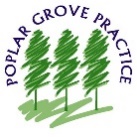 AYLESBURY, BUCKS, HP20 1XBNameDate of birthAddressPostcodeEmail addressTelephone numberMobile numberI will be responsible for the security of the information that I see or downloadIf I choose to share my information with anyone else, this is at my own riskI will contact the practice as soon as possible if I suspect that my account has been accessed by someone without my agreement.If I see information in my record that it not about me or is inaccurate, I will log out immediately and contact the practice as per process available on their website.   SignatureDateIdentity verified through(tick all that apply)Vouching Vouching with information in record    Photo ID Proof of residence Name of verifierDateName of person who created account Date account created Date linkage key sent 